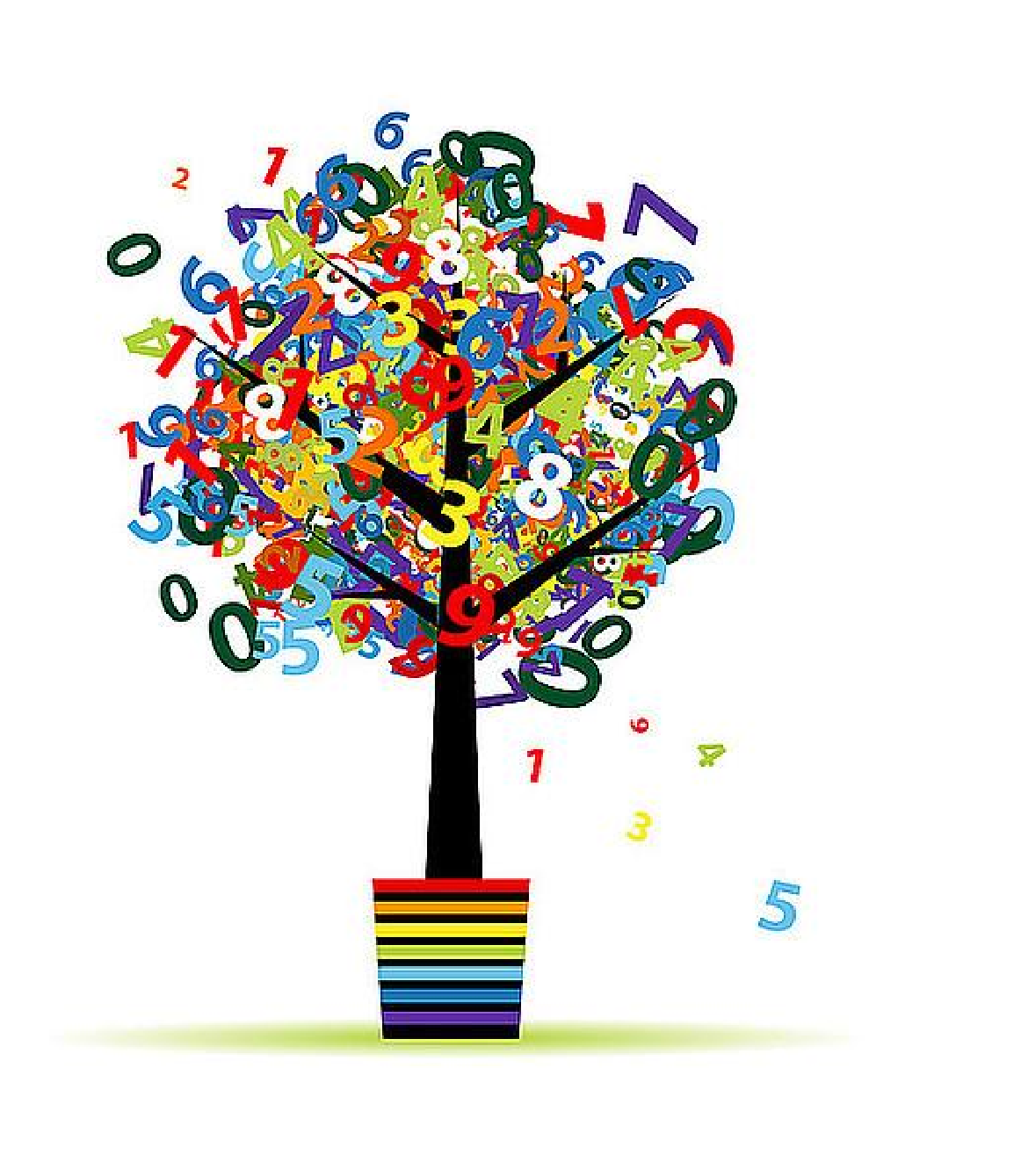 PRZED PRZYSTĄPIENIEM DO ROZWIĄZYWANIA ZADAŃ PRZECZYTAJ UWAŻNIE INSTRUKCJĘ.  Masz do wykonania 5 zadań. Za poprawne rozwiązanie wszystkich zadań możesz uzyskać 5 punktów. Termin oddania zadań – do 30 listopada 2023 r.Zapisz starannie wszystkie obliczenia i odpowiedzi, przedstaw tok rozumowania prowadzący do wyniku. Sprawdzane będą tylko czytelnie rozwiązane zadania przedstawione na dołączonej do zestawu zadań kartce formatu A4.POWODZENIA Zadanie1Jajo strusia rekordzisty waży 1,7 kg, a jajko kolibra około 0,4 g. Ile jajek musiałby znieść koliber,                      aby ważyły tyle, co jajo strusia rekordzisty? Zapisz obliczenia.Zadanie 2Piotruś pomnożył rok 2023 przez liczbę 1001. Zapisz otrzymany wynik słownie.Zadanie 3Drużyna sportowa miała w ciągu trzech dni przejść 57 km. Pierwszego dnia sportowcy przebyli 12 km, a w drugim przeszli 2 razy więcej niż w trzecim dniu. Ile km łącznie przeszli przez pierwsze dwa dni? Zapisz wszystkie obliczenia.  Zadanie 4Z 6 jednakowych kwadratów o obwodzie 22 cm każdy ułożono prostokąt. Jaki obwód ma nowopowstały prostokąt? Rozważ wszystkie możliwości. Zapisz obliczenia i wykonaj rysunki.Zadanie 5W małym słoiku jest dżem truskawkowy, a w dużym wiśniowy.                                                                        Ile waży słoik dżemu truskawkowego, a ile wiśniowego? Zapisz swoje obliczenia.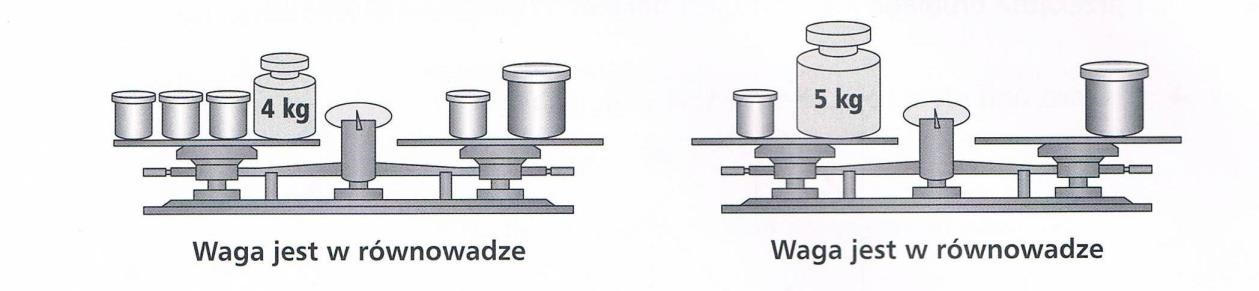 